Denken mit mathematischen MusternDas folgende Muster wird aus schwarzen und weißen Plättchen gelegt.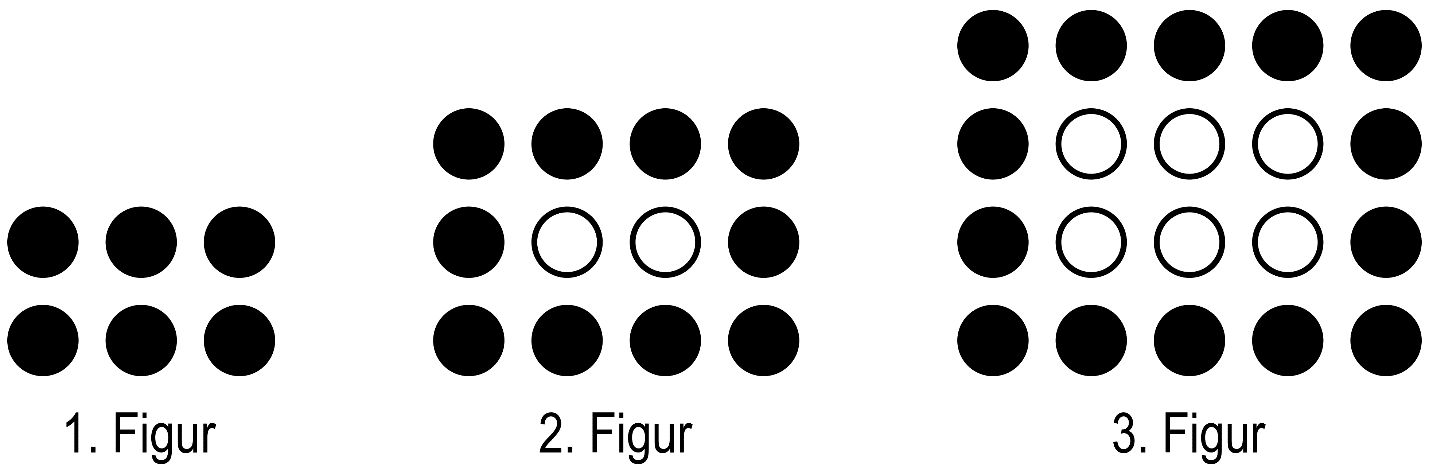 Wie viele schwarze Plättchen benötigt man für die vierte Figur?Wie viele schwarze Plättchen benötigt man für die zehnte Figur?Gib eine allgemeine Formel zur Berechnung der benötigten Anzahl schwarzer Plättchen für eine beliebige Figur dieser Figurenfolge an.Begründe deine Antworten!